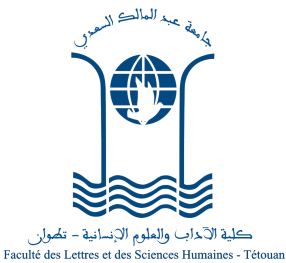 ماستر التنظيمات الاجتماعية واستراتيجيات التغير إعلان عن إجراء الامتحان الكتابيليكن في علم المترشحين الواردة أسماؤهم ضمن  لائحة المدعوين لاجتياز الامتحان  الكتابي لولوج ماستر التنظيمات الاجتماعية واستراتيجيات التغير، أن الامتحان سيجري يوم الجمعة 5 نونبر 2021م، من الساعة 10  إلى الساعة 13 زوالا برحاب كلية الآداب والعلوم الإنسانية بمرتيل ،وفق التوزيع التالي:ــ مدرج كنون:    من رقم 1 إلى رقم 120 ــ مدرج داود: من رقم 1 إلى رقم 120ــ مدرج ابن الخطيب : من رقم 1 إلى رقم 140ــ القاعة 23: من رقم 1 إلى رقم 20    